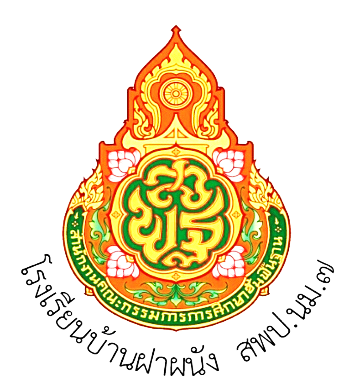 หลักสูตรสถานศึกษาโรงเรียนบ้านฝาผนัง(ฉบับปรับปรุง พุทธศักราช ๒๕๖๑)ตามหลักสูตรแกนกลางการศึกษาขั้นพื้นฐาน พุทธศักราช ๒๕๕๑ สำนักงานเขตพื้นที่การศึกษาประถมศึกษานครราชสีมา เขต ๗สำนักงานคณะกรรมการการศึกษาขั้นพื้นฐานกระทรวงศึกษาธิการ